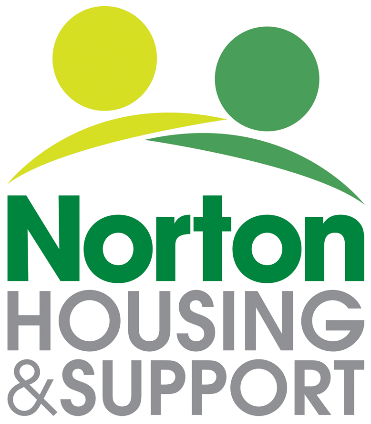 Trustee Role DescriptionAccountabilityAs the Board of Trustees are responsible and liable for the governance and functioning of the organisation, they are accountable to stakeholders including residents, the Charity Commission, Companies House and The Regulator of Social Housing.Overall PurposeThe Board of Trustees are responsible for the overall governance and strategic direction of the organisation, developing its aims, objectives and goals in accordance with the governing document, legal and regulatory guidelines.It is important that the distinction between the Trustee Role and that of operational management is maintained. Duties of a Trusteeto ensure that the organisation complies with its governing document, organisation law, and any other relevant legislation or regulations.to ensure that the organisation pursues its objectives as defined in its governing document to ensure the organisation applies its resources exclusively in pursuance of its objectives, i.e. the organisation must not spend money on activities which are not included in its own objectives, no matter how worthwhile or charitable those activities are to contribute actively to the Board of Trustees' role in giving firm strategic direction to the organisation, setting overall policy, defining goals, setting targets and evaluating performance against agreed targetsto safeguard the good name and values of the organisation and act in its best interest at all times.to represent the company at functions and meetings as appropriateto declare any conflict of interest while carrying out the duties of a trusteeto be collectively responsible for the actions of the organisation and other trusteesto ensure the effective and efficient administration of the organisationto abide by the equal opportunities policy to ensure the financial stability of the organisation to protect and manage the property of the organisation and to ensure the proper investment of the organisation's funds to make sure the organisation is properly insured against all reasonable liabilitiesto appoint and  the Chief Executive and monitor their performancein addition to the above statutory duties of all trustees, each trustee should use any specific knowledge or experience they have to help the Board of Trustees reach sound decisions.  This will involve scrutinising board papers, leading discussions, focusing on key issues, and providing advice and guidance requested by the board on new initiatives, or other issues relevant to the area of, the organisation's work in which the trustee has special expertiseto attend meetings, and to read papers in advance of meetings to attend sub-committee meetings as appropriate to participate in other tasks as arise from time to time, such as interviewing new staff.to keep informed about the activities of the organisation and wider issues which affect its workTrustee person specificationEach trustee must have:integritya commitment to the organisation and its objectivesan understanding and acceptance of the legal duties, responsibilities and liabilities of trusteeshipa willingness to devote the necessary time and effort to their duties as a trusteestrategic visiongood, independent judgment good interpersonal skillsan ability to think creatively a willingness to speak their mindan ability to work effectively as a member of a team The Board of Trustees will need a range of relevant skills and experience, such as:setting targets, monitoring and evaluating performance and programmes in commercial and non-profit organisationsfinancial managemented housinghousing management and property development knowledge of mental health services and services for other disadvantaged groupslegal mattersrecruitment and personnel management, including a knowledge of employment legislationmarketing / fundraising / social mediainformation technologyeducation and learning